Erin Bartow’s Highland Dancers New Dancer Information SheetDancer Name: 					 Birthday: 			 Age:		Address:												Email address: 					 Phone: 					Allergies or Concerns:										Emergency Contact:											Emergency Contact Phone:										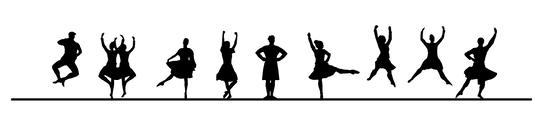 